Периодическое  печатное издание нормативных правовых актов Усть-Ярульского сельсовета, утвержденное решением сессии депутатов Усть-Ярульского  сельского Совета   Ирбейского района от  20.12.2005 г. за № 25Газета распространяется бесплатно.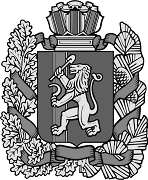 18.12.2017 № 70 (2017) АДМИНИСТРАЦИЯ УСТЬ-ЯРУЛЬСКОГО СЕЛЬСОВЕТАИРБЕЙСКОГО РАЙОНА КРАСНОЯРСКОГО КРАЯ18.12.2017                                           с. Усть-Яруль                                          № 51-пгОб определении помещений на территории Усть-Ярульского сельсовета для проведения агитационных публичных мероприятий в форме собраний.В соответствии с Федеральным законом Российской Федерации от 06.10.2003 № 131-ФЗ «Об общих принципах организации местного самоуправления в Российской Федерации», Федеральным законом Российской Федерации от 12.06.2002 №67-ФЗ «Об основных гарантиях избирательных прав и права на участие в референдуме граждан Российской Федерации»ПОСТАНОВЛЯЮ:1. Выделить для размещения  предвыборных агитационных печатных материалов следующие места: на рекламных стендах магазинов, в холле здания администрации.2. Определить места для проведения агитационных публичных мероприятий, согласно приложения.2. Контроль за выполнением данного постановления оставляю за собой.3.Постановление вступает в силу со дня подписания и подлежит официальному опубликованию в газете «Усть-Ярульский вестник».                 Глава сельсовета                                           М.Д. ДезиндорфПриложение к постановлению администрацииУсть-Ярульского сельсоветаот   18.12.2017    №  51 -пгПОСТАНОВЛЕНИЕПОСТАНОВЛЕНИЕПОСТАНОВЛЕНИЕПОСТАНОВЛЕНИЕПОСТАНОВЛЕНИЕПОСТАНОВЛЕНИЕПОСТАНОВЛЕНИЕПОСТАНОВЛЕНИЕПОСТАНОВЛЕНИЕНаименование объекта, адресКонкретное помещениесобственникСубъект уполномоченный принять решение о предоставлении помещенияУсть-Ярульский СДК, с. Усть-Яруль, ул. Строительная 1ДФойе Администрация Усть-Ярульского сельсоветаГлава сельсовета Дезиндорф Мария Давыдовна 83917435245Каменский СК, д. Каменка, ул. Центральная 53залАдминистрация Усть-Ярульского сельсоветаГлава сельсовета Дезиндорф Мария Давыдовна 83917435245Преображенский СК, д. Преображенка, ул. Мира 34АзалАдминистрация Усть-Ярульского сельсоветаГлава сельсовета Дезиндорф Мария Давыдовна 83917435245